“Nimm von uns Herr, du treuer Gott” BWV 101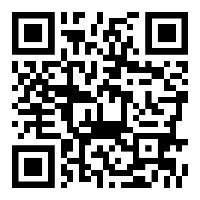 Scan or go to www.bachcantatatexts.org/BWV101 for an annotated translation1. Nimm von uns Herr, du treuer Gott,Die schwere Straf und grosse Not,Die wir mit Sünden ohne ZahlVerdienet haben allzumal.Behüt für Krieg und teurer Zeit,Für Seuchen, Feur und grossem Leid.1. Take from us, Lord, you faithful God,The heavy punishment and great distressThat we by sins without numberHave altogether deserved.Protect [us] from war and famine,From pestilence, fire, and great suffering.2. Handle nicht nach deinen RechtenMit uns bösen Sündenknechten,Lass das Schwert der Feinde ruhn!Höchster, höre unser Flehen,Dass wir nicht durch sündlich TunWie Jerusalem vergehen!2. Do not deal with us evil slaves of sinAccording to your [harsh] judgments;Let the enemies’ sword rest.Most High, hear our pleading,So that we do not die awayThrough sinful action, like Jerusalem [did, in not accepting Jesus].3. Ach! Herr Gott, durch die Treue deinWird unser Land in Frieden und Ruhe sein.Wenn uns ein Unglückswetter droht,So rufen wir,Barmherziger Gott, zu dirIn solcher Not:Mit Trost und Rettung uns erschein!Du kannst dem feindlichen ZerstörenDurch deine Macht und Hilfe wehren.Beweis an uns deine grosse GnadUnd straf uns nicht auf frischer Tat,Wenn unsre Füsse wanken wolltenUnd wir aus Schwachheit straucheln sollten.Wohn uns mit deiner Güte beiUnd gib, dass wirNur nach dem Guten streben,Damit allhierUnd auch in jenem LebenDein Zorn und Grimm fern von uns sei.3. Ah, Lord God, through your faithfulnessOur land will be at peace and rest.If a tempest of misfortune threatens us,Then we, at such distress [of misfortune], callTo you,Merciful God:Appear to us with comfort and deliverance!You can repel imimical [lust for] destroyingThrough your might and help/salvation.Show toward us your great mercy/graceAnd do not punish us in the very actIf [on the path of faith] our feet would falterAnd we, out of weakness, should stumble.Attend to us with your goodnessAnd grant that weMay strive only after the good,So that here [on earth]And also in the [heavenly] life hereafterYour anger and wrath might be far from us.4. Warum willst du so zornig sein?Es schlagen deines Eifers FlammenSchon über unserm Haupt zusammen.Ach, stelle doch die Strafen einUnd trag aus väterlicher HuldMit unserm schwachen Fleisch Geduld!4. Why do you mean to be so angry?Already the [lightning-bolt] flames of your jealousyClap above our head.Ah, but set aside the punishmentsAnd out of fatherly favorBear patience with our weak [sinful] flesh.5. Die Sünd hat uns verderbet sehr.So müssen auch die Frömmsten sagenUnd mit betränten Augen klagen:Der Teufel plagt uns noch viel mehr.Ja, dieser böse Geist,Der schon von Anbeginn ein Mörder heisst,Sucht uns um unser Heil zu bringenUnd als ein Löwe zu verschlingen.Die Welt, auch unser Fleisch und BlutUns allezeit verführen tut.Wir treffen hier auf dieser schmalen BahnSehr viele Hindernis im Guten an.Solch Elend kennst du, Herr, allein:Hilf, Helfer, hilf uns Schwachen,Du kannst uns stärker machen!Ach, lass uns dir befohlen sein.5. Sin has corrupted us greatly.Thus even the most pious must say,And with tear-filled eyes lament:The devil yet plagues us exceedingly in addition.Yes, this evil spirit,Who is called a murderer already from the beginning,Seeks us, to kill our salvationAnd to devour [us] like a lion.The world, and also our [innate] flesh and blood,Always acts to lead us astray.Here on this narrow path [to eternal life] we meetVery many an impediment to the good [of the gospel].Such misery, Lord, you alone know:Help/save, helper/savior, help/save us weak ones;You can make us stronger [in faith].Ah, let us be entrusted to you.6. Gedenk an Jesu bittern Tod!Nimm, Vater, deines Sohnes SchmerzenUnd seiner Wunden Pein zu Herzen,Die sind ja für die ganze WeltDie Zahlung und das Lösegeld;Erzeig auch mir zu aller Zeit,Barmherzger Gott, Barmherzigkeit!Ich seufze stets in meiner Not:Gedenk an Jesu bittern Tod!6.  Remember Jesus’s bitter death.Take to heart, father, your son’s sorrowsAnd his wounds’ pain,Which are indeed the payment and the ransom For the [sin of the] whole world.At all times show also to me,Merciful God, mercy.I sigh constantly in my distress:Remember Jesus’s bitter death.7. Leit uns mit deiner rechten HandUnd segne unser Stadt und Land;Gib uns allzeit dein heilges Wort,Behüt fürs Teufels List und Mord;Verleih ein selges Stündelein,Auf dass wir ewig bei dir sein.7. Guide us with your right handAnd bless our city and land;Grant us always your holy word;Protect [us] from the devil’s cunning and murderousness;Bestow on [us] a blessed hour [of death],So that we may eternally be with you.(transl. Michael Marissen and Daniel R. Melamed)